108年度耶底底亞家庭共創活動親子友愛環境活動一:「蜂蠟布與獨居蜂」豐富多樣的塑膠製品，為現代人帶來方便、隨手可得，用完即丟的便利性，但相對造成環境污染的環保議題不容忽視，目前從幼兒園、國小階段，都不遺餘力推動減塑生活，少用一個塑膠袋、或重複使用就能為環保盡一份心力，因此透過蜂蠟布手作活動，帶領親子一起學習製作蜂蠟布，用它來取代保鮮膜，可以封住要放入冰箱冷藏的食物，也可以包裹乾性食物外帶，減少塑膠袋的使用，讓家庭的減塑生活更加落實。    環境中蜜蜂的減少所造成的環境變遷也是眾所知悉的，然而環境中除了大量的養蜂外，一般的家庭也能在環境中提供更好的保護環境，因此透過獨居蜂旅館的設置，讓親子也與生物學習共生。友愛環境的教導，讓親子間進行彼此的共學，讓環保愛惜用物的概念能夠被家庭所吸收。【對 象】家中有8至12歲學童暨家長共同組隊參與，總人數以20人為限。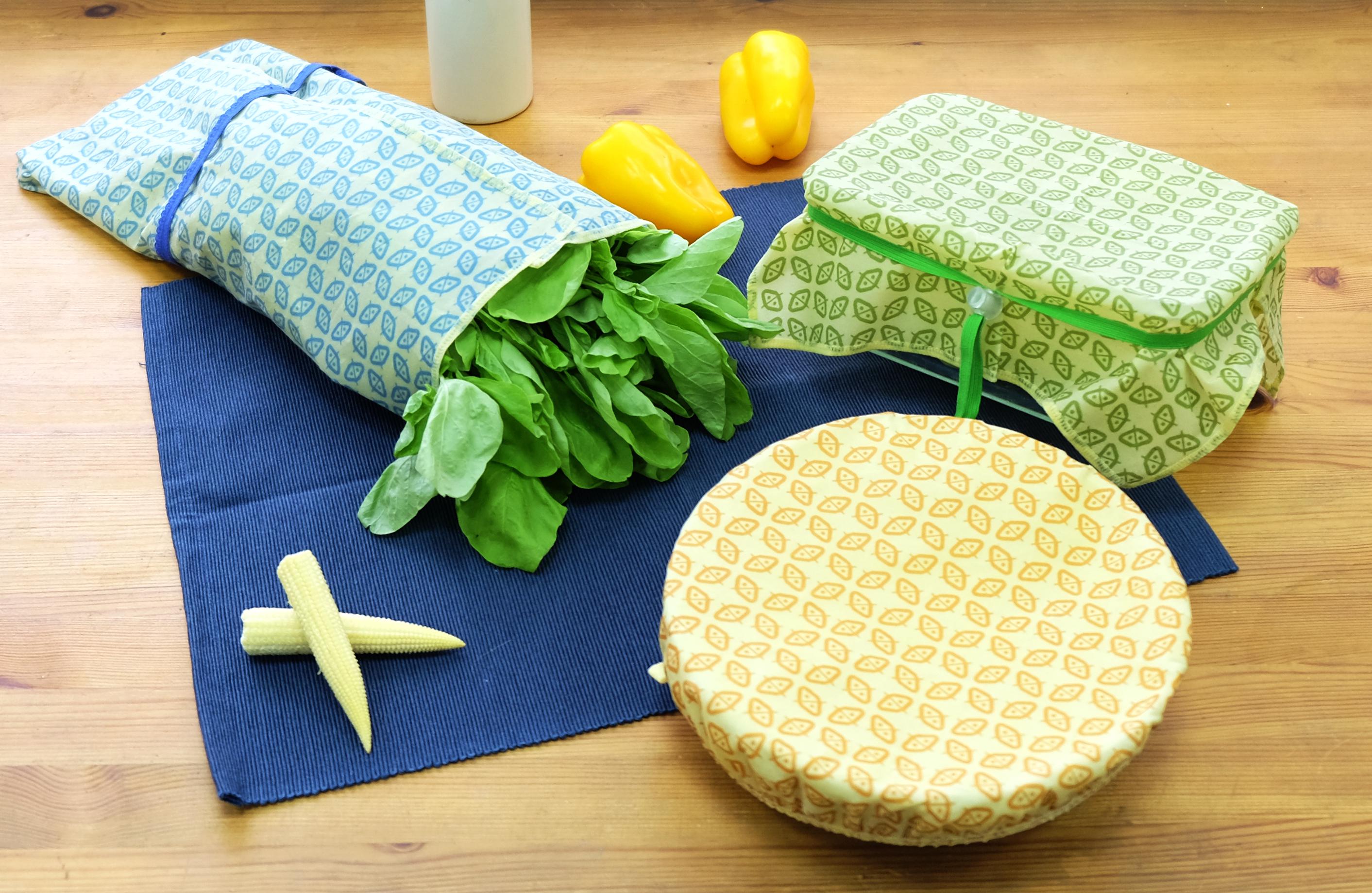 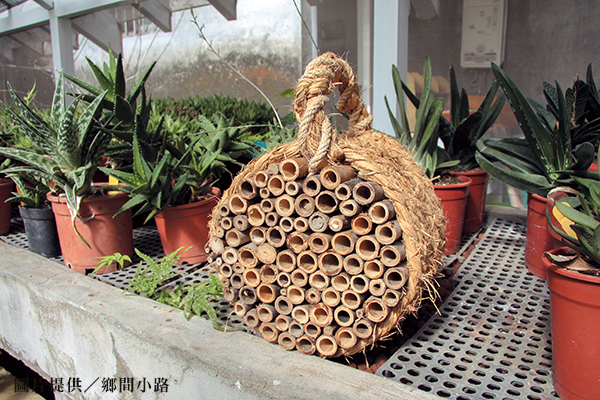 【時 間】108年03月30日（週六）下午08:30-11:30【地 點】黑熊親子教室(臺南市新營區開元路10號)【活動帶領者】黃毓梅老師【主辦單位】社團法人中華民國耶底底亞家庭關顧協會【協辦單位】教育部【活動內容】【費 用】一大人一小孩共200元；家庭每增加一人，則增加100元；費用中均含(講師、場地、點心及器材費用等)。因故取消報名者，最晚需於活動前三天中午前告知(03/28前)，退費將扣除行政費用50元，未於期限前告知者，則不予以退費。【報名截止日期】03月28日前截止報名【繳款及報名確定方式】     請各家庭報名時，先填寫報名資料後，等待本會通知繳款後，再行匯款。     報名網址：https://reurl.cc/Y8bAX      繳款方式：               戶名:社團法人中華民國耶底底亞家庭關顧協會               帳號:6235-86-012696-00   彰化銀行新營分行時間內容備註08:20-08:30報到08:30-09:00親子環保的對話時間蜜蜂與生態的關係減塑生活的重要性蜂蠟布與獨居蜂旅館的概念09:00-10:45親子共創時間一、蜂蠟布製作二、獨居蜂旅館製作11:00-11:30親職分享時間:尊重與生命教育1.尊重來自對每個生命的看重2.看到每個孩子的獨有特質